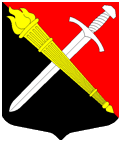 АДМИНИСТРАЦИЯМуниципальное образование Тельмановское сельское поселение Тосненского района Ленинградской областиП О С Т А Н О В Л Е Н И Е«28» апреля 2018 г.                                                                                           № 69Об утверждении порядка размещения информации о рассчитываемой за календарный год среднемесячной заработной плате руководителей, их заместителей и главных бухгалтеров муниципальных учреждений и муниципальных унитарных предприятий, подведомственных администрации муниципального образования Тельмановское сельское поселение Тосненского района Ленинградской областиВ соответствии со статьей 349.5 Трудового кодекса Российской Федерации администрация муниципального образования Тельмановское сельское поселение Тосненского района Ленинградской областиПОСТАНОВЛЯЕТУтвердить прилагаемый Порядок размещения информации о рассчитываемой за календарный год среднемесячной заработной плате руководителей, их заместителей и главных бухгалтеров муниципальных учреждений и муниципальных унитарных предприятий муниципального образования 	 и представления указанными лицами данной информации (Приложение).Главному специалисту приемной Администрации создать в срок до 11.05.2018 на официальном сайте Администрации http://telmana.info  раздел «Информация о рассчитываемой за календарный год среднемесячной заработной плате руководителей, их заместителей и главных бухгалтеров муниципальных учреждений и муниципальных унитарных предприятий». Опубликовать настоящее постановление в источнике официального опубликования муниципальных правовых актов - на официальном сайте Администрации http://telmana.info .Настоящее постановление вступает в силу со дня его официального опубликования.5. Контроль за исполнением настоящего постановления оставляю за собой.И.о Главы администрации                                                           К.Н. ЖевнеровУСТАНОВЛЕНпостановлением администрации МО Тельмановское СПот «28» апреля 2018 г. № 69 (приложение)ПОРЯДОКРАЗМЕЩЕНИЯ ИНФОРМАЦИИ О РАССЧИТЫВАЕМОЙ ЗА КАЛЕНДАРНЫЙ ГОДСРЕДНЕМЕСЯЧНОЙ ЗАРАБОТНОЙ ПЛАТЕ РУКОВОДИТЕЛЕЙ,ИХ ЗАМЕСТИТЕЛЕЙ И ГЛАВНЫХ БУХГАЛТЕРОВ МУНИЦИПАЛЬНЫХ УЧРЕЖДЕНИЙ И МУНИЦИПАЛЬНЫХ УНИТРАНЫХ ПРЕДПРИЯТИЙ, ПОВЕДОМСТВЕННЫХ АДМИНИСТРАЦИИ МУНИЦИПАЛЬНОГО ОБРАЗОВАНИЯ ТЕЛЬМАНОВСКОЕ СЕЛЬСКОЕ ПОСЕЛЕНИЕ ТОСНЕНСКОГО РАЙОНА ЛЕНИНГРАДСКОЙ ОБЛАСТИ (ДАЛЕЕ - ПОРЯДОК)Настоящий Порядок устанавливает правила размещения информации о рассчитываемой за календарный год среднемесячной заработной плате руководителей, их заместителей и главных бухгалтеров муниципальных учреждений и муниципальных унитарных предприятий, подведомственных администрации муниципального образования Тельмановское сельское поселение Тосненского района Ленинградской области в информационно-телекоммуникационной сети "Интернет" (далее соответственно - информация, муниципальные учреждения, муниципальные унитарные предприятия) и представления указанными лицами данной информации.Информация о рассчитываемой за календарный год среднемесячной заработной плате руководителей, их заместителей, главных бухгалтеров муниципальных учреждений и муниципальных унитарных предприятий муниципального образования Тельмановское сельское поселение Тосненского района Ленинградской области размещается на официальном сайте Администрации http://telmana.info в информационно-телекоммуникационной сети "Интернет" (далее - официальный сайт) по форме, установленной приложением к настоящему Порядку. В составе информации, предусмотренной пунктом 2 настоящего Порядка, запрещается указывать данные, позволяющие определить место жительства, почтовый адрес, телефон и иные индивидуальные средства коммуникации лиц, в отношении которых размещается информация, а также сведения, отнесенные к государственной тайне или сведениям конфиденциального характера.Информация представляется муниципальными учреждениями, муниципальными унитарными предприятиями ежегодно по форме, согласно приложению к настоящему Порядку, в Администрацию в срок до 01 мая года, следующего за отчетным.Размещение на официальном сайте информации, указанной в пункте 2 настоящего Порядка, обеспечивается главным специалистом приемной Администрации не позднее 15 мая года, следующего за отчетным.Информация, указанная в пункте 2 настоящего Порядка, размещается на официальном сайте на постоянной основе и удалению не подлежит.Ответственность за своевременность представления информации, указанной в пункте 2 настоящего Порядка, ее полноту и достоверность возлагается на руководителей муниципальных учреждений и муниципальных унитарных предприятий.В случае если руководителем, его заместителем или главным бухгалтером муниципального учреждения, муниципального унитарного предприятия обнаружено, что в размещенной на соответствующем сайте в Информационно-телекоммуникационной сети "Интернет" информации не отражены или не полностью отражены какие- либо сведения, либо имеются ошибки и неточности, он вправе представить уточненные сведения в течение 30 календарных дней после окончания срока, указанного в пункте 5 настоящего Порядка.Уточненные сведения, представленные в соответствии с пунктом 8 настоящего Порядка, подлежат размещению на соответствующем сайте в информационно-телекоммуникационной сети "Интернет" в срок не позднее окончания рабочего дня, следующего за днем представления уточненных сведений.Специалисты, обеспечивающие размещение информации на официальном сайте Администрации несут ответственность в соответствии с законодательством Российской Федерации за нарушение порядка сбора, хранения, использования или распространения персональных данных, а также за разглашение сведений, отнесенных к государственной тайне или являющихся сведениями конфиденциального характера.Приложениек Порядку размещения информации о рассчитываемой за календарный год среднемесячной заработной плате руководителей, их заместителей и главных бухгалтеров муниципальный учреждений и муниципальных унитарных предприятий, подведомственных администрации муниципального образования Тельмановское сельское поселение Тосненского района Ленинградской области.ФормаИНФОРМАЦИЯо среднемесячной заработной плате руководителей, их заместителей, главных бухгалтеров муниципальных учреждений и муниципальных унитарныхпредприятий, подведомственных администрации муниципального образования Тельмановское сельское поселение Тосненского района Ленинградской области.за 20 годМуниципальное казенное учреждение муниципального образования Тельмановское сельское поселение Тосненского района Ленинградской области «Тельмановский сельский Дом культуры»Муниципальное казенное учреждение муниципального образования Тельмановское сельское поселение Тосненского района Ленинградской области «Тельмановский сельский Дом культуры»Фамилия, имя, отчество руководителяПолное наименование должности руководителя(в соответствии со штатным расписанием)Рассчитываемая за календарный год среднемесячная заработная плата руководителя (руб.)Фамилия, имя, отчество заместителя руководителяПолное наименование должности заместителя руководителя(в соответствии со штатным расписанием)Рассчитываемая за календарный год среднемесячная заработная плата заместителя руководителя (руб.)Фамилия, имя, отчество главного бухгалтераПолное наименование должности главного бухгалтера(в соответствии со штатным расписанием)Рассчитываемая за календарный год среднемесячная заработная плата главного бухгалтера (руб.)